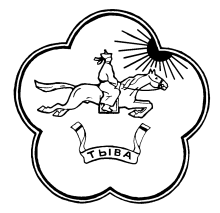 ТЫВА РЕСПУБЛИКАНЫН ТЕС-ХЕМ КОЖУУН ЧАГЫРГАЗЫНЫНДОКТААЛЫ                                                                            ПОСТАНОВЛЕНИЕАДМИНИСТРАЦИИ ТЕС-ХЕМСКОГО КОЖУУНА РЕСПУБЛИКИ ТЫВА№ 595                                                         			        от «09» ноября 2020 г.с. СамагалтайО внесении изменений и дополнений в постановление от 16.10.2019 года №477 «Об утверждении Порядка информирования органами местного самоуправления в Тес-Хемском кожууне Республики Тыва расположенных на территории соответствующего муниципального образования организаций, осуществляющих розничную продажу алкогольной продукции, индивидуальных предпринимателей, осуществляющих розничную продажу пива, пивных напитков, и индивидуальных предпринимателей, осуществляющих розничную продажу вина (игристого вина), при оказании этими организациями, крестьянскими (фермерскими) хозяйствами и индивидуальными предпринимателями услуг общественного питания о принятых муниципальных правовых актах об определении границ прилегающих территорий, указанных в подпункте 10 пункта 2 статьи 16 Федерального закона от 22 ноября 1995 года № 171-ФЗ «О государственном регулировании производства и оборота этилового спирта, алкогольной и спиртосодержащей продукции и об ограничении потребления (распития) алкогольной продукции»В связи с утратой силы Закона Республики Тыва от 29 июня 2006 года №1883 ВХ-1 «О государственном регулировании производства и оборота этилового спирта, алкогольной и спиртосодержащей продукции на территории Республики Тыва» Администрация МР «Тес-Хемский кожуун РТ» ПОСТАНОВЛЯЕТ:Внести изменения в абзац №1 постановления  №477 от 16.10.2019 года согласно ст.4 Закона Республики Тыва от 11.11.2011 года №952 ВХ-1 «О государственном регулировании розничной продажи алкогольной продукции и об ограничении потребления (распития) алкогольной продукции на территории Республики Тыва», органы местного самоуправления одновременно с официальным опубликованием муниципального правового акта об определении границ прилегающих территорий, указанных в подпункте 10 пункта 2 статьи 16 Федерального закона, информируют о нем расположенные на территории соответствующего муниципального образования организации, осуществляющие розничную продажу алкогольной продукции, индивидуальных предпринимателей, осуществляющих розничную продажу пива, пивных напитков, сидра, пуаре, медовухи, а также  организации, осуществляющие розничную продажу алкогольной продукции, индивидуальных предпринимателей, осуществляющих розничную продажу пива, пивных напитков, сидра, пуаре, медовухи, и признаваемые сельскохозяйственными товаропризводителями организации, крестьянские (фермерские) хозяйства и индивидуальных предпринимателей, осуществляющих розничную продажу вина (игристого вина), при оказании этими организациями, крестьянскими (фермерскими) хозяйствами и индивидуальными предпринимателями услуг общественного питания;  Настоящее постановление вступает в силу со дня его официального опубликования.Обнародовать настоящее постановление путем размещения его текста на официальном сайте администрации МР «Тес-Хемский кожуун РТ».Контроль за исполнением настоящего постановления возложить                   на заместителя председателя администрации кожууна по профилактике правонарушений Аракчаа А.Н.Председатель Администрации Тес-Хемского кожууна                                                                                        Т.С СамданПриложение №1УТВЕРЖДЕН                                                                              постановлением Администрации Тес-Хемского кожууна№      от «___» _________ 2020 года СХЕМАграниц прилагаемых территорий  детских, образовательных, медицинских организаций, объектов спорта, оптовых и розничных рынков, вокзалов, иных мест массового скопления граждан и мест нахождения источников повышенной опасности по муниципальному району «Тес-Хемский кожуун Республики Тыва»№Наименование организации и объекта детских организаций, объектов спорта , оптовых и розничных рынков, вокзалов, мест массового скопления гражданЮридический адресМесто расположенияСтатус объектаСрок и порядок размещения объектаМинимальное значение расстояния, метрМаксимальное значение расстояния, метрСреднее значение расстояния, метрСельское поселение сумон «Самаглтайский»Сельское поселение сумон «Самаглтайский»Сельское поселение сумон «Самаглтайский»Сельское поселение сумон «Самаглтайский»Сельское поселение сумон «Самаглтайский»Сельское поселение сумон «Самаглтайский»Сельское поселение сумон «Самаглтайский»Сельское поселение сумон «Самаглтайский»Сельское поселение сумон «Самаглтайский»1МБОУ Тээлинская СОШ им. Кара-Сал668010 Россия Республика Тыва,Бай-Тайгинский район, село Тээли, ул.Ленина д.33668010 Россия Республика Тыва,Бай-Тайгинский район, село Тээли, ул.Ленина д.33Образовательное учреждениепостоянно100 м.150 м.125 м.2Дом культуры имени Н.Олзей-оола668010 Россия Республика Тыва,Бай-Тайгинский район, село Тээли, у.Гагарина д.46668010 Россия Республика Тыва,Бай-Тайгинский район, село Тээли, у.Гагарина д.46Массовое скопление гражданпостоянно100 м.150 м.125 м.3Детская художественная школа  им.Дойбухаа668010 Россия Республика Тыва,Бай-Тайгинский район, село Тээли, ул.Степная 22668010 Россия Республика Тыва,Бай-Тайгинский район, село Тээли, ул.Степная 22Образовательное учреждениепостоянно100 м.150 м.125 м.4Детская музыкальная школа668010 Россия Республика Тыва,Бай-Тайгинский район, село Тээли, ул.Степная 22668010 Россия Республика Тыва,Бай-Тайгинский район, село Тээли, ул.Степная 22Образовательное учреждениепостоянно100 м.150 м.125 м.5Межшкольный учебный комбинат «Мергежил»668010 Россия Республика Тыва,Бай-Тайгинский район, село Тээли, ул.Степная 22668010 Россия Республика Тыва,Бай-Тайгинский район, село Тээли, ул.Степная 22Образовательное учреждениепостоянно100 м.150 м.125 м.6МБДОУ «Аян»668010 Россия Республика Тыва,Бай-Тайгинский район, село Тээли, ул.Ленина 34668010 Россия Республика Тыва,Бай-Тайгинский район, село Тээли, ул.Ленина 34Детское учреждениепостоянно100 м.150 м.125 м.7МБДОУ «Белек»668010 Россия Республика Тыва,Бай-Тайгинский район, село Тээли, ул.Карл Маркс д.41668010 Россия Республика Тыва,Бай-Тайгинский район, село Тээли, ул.Карл Маркс д.41Детское учреждениепостоянно100 м.150 м.125 м.8Детский сад «Чаптанчыгбай»668010 Россия Республика Тыва,Бай-Тайгинский район, село Тээли, ул.Серен-Дондуп д.39668010 Россия Республика Тыва,Бай-Тайгинский район, село Тээли, ул.Серен-Дондуп д.39Детское учреждениепостоянно100 м.150 м.125 м.9Дом школьников668010 Россия Республика Тыва,Бай-Тайгинский район, село Тээли, ул.Комсомольская д.31668010 Россия Республика Тыва,Бай-Тайгинский район, село Тээли, ул.Комсомольская д.31Образовательное учреждениепостоянно100 м.150 м.125 м.10Профессиональное училище №13668010 Россия Республика Тыва,Бай-Тайгинский район, село Тээли, ул.Ленина668010 Россия Республика Тыва,Бай-Тайгинский район, село Тээли, ул.ЛенинаОбразовательное учреждениепостоянно100 м.150 м.125 м.11ГБУЗ ЦКБ Бай-Тайгинского района668010 Россия Республика Тыва,Бай-Тайгинский район, село Тээли, пер.Больничный668010 Россия Республика Тыва,Бай-Тайгинский район, село Тээли, пер.Больничныйпостоянно100 м.150 м.125 м.12ДЮСШ668010 Россия Республика Тыва,Бай-Тайгинский район, село Тээли, ул.Комсомольская д.31668010 Россия Республика Тыва,Бай-Тайгинский район, село Тээли, ул.Комсомольская д.31Образовательное учреждениепостоянно100 м.150 м.125 м.13Стадион им.Суге-Маадыр В.Х.668010 Россия Республика Тыва,Бай-Тайгинский район, село Тээли, ул.Комсомольская д.31668010 Россия Республика Тыва,Бай-Тайгинский район, село Тээли, ул.Комсомольская д.31Объекты спортапостоянно100 м.150 м.125 м.14Стадион им.«Бай—Тайга»668010 Россия Республика Тыва,Бай-Тайгинский район, село Тээли, ул.Комсомольская д.31668010 Россия Республика Тыва,Бай-Тайгинский район, село Тээли, ул.Комсомольская д.31Объекты спортапостоянно100 м.150 м.125 м.Сельское поселение сумон «Шуурмакский»Сельское поселение сумон «Шуурмакский»Сельское поселение сумон «Шуурмакский»Сельское поселение сумон «Шуурмакский»Сельское поселение сумон «Шуурмакский»Сельское поселение сумон «Шуурмакский»Сельское поселение сумон «Шуурмакский»Сельское поселение сумон «Шуурмакский»Сельское поселение сумон «Шуурмакский»1МБОУ Найыралская СОШ668010 Россия Республики Тыва, Бай-Тайгинский район, село Дружба, ул.Хараар-Тей д.31668010 Россия Республики Тыва, Бай-Тайгинский район, село Дружба, ул.Хараар-Тей д.31Образовательное учреждениепостоянно100 м.150 м.125 м.2Сельский дом культуры «Найырал»668010 Россия Республики Тыва, Бай-Тайгинский район, село Дружба, ул.Хараар-Тей д.31668010 Россия Республики Тыва, Бай-Тайгинский район, село Дружба, ул.Хараар-Тей д.31Массовое скопление гражданпостоянно100 м.150 м.125 м.3ДДУ «Челээш»668010 Россия Республики Тыва, Бай-Тайгинский район, село Дружба, ул.Малчын д.27 а668010 Россия Республики Тыва, Бай-Тайгинский район, село Дружба, ул.Малчын д.27 аДетское учреждениепостоянно100 м.150 м.125 м.Сельское поселение сумон «Берт-Дагский»Сельское поселение сумон «Берт-Дагский»Сельское поселение сумон «Берт-Дагский»Сельское поселение сумон «Берт-Дагский»Сельское поселение сумон «Берт-Дагский»Сельское поселение сумон «Берт-Дагский»Сельское поселение сумон «Берт-Дагский»Сельское поселение сумон «Берт-Дагский»Сельское поселение сумон «Берт-Дагский»1МБОУ ХСОШ668010 Россия Республики Тыва, Бай-Тайгинский район, село Хемчик, ул.Чудурукпай 16668010 Россия Республики Тыва, Бай-Тайгинский район, село Хемчик, ул.Чудурукпай 16Образовательное учреждениепостоянно100 м.150 м.125 м.2МДОУ «Хунчугеш»668010 Россия Республики Тыва, Бай-Тайгинский район, село Хемчик, ул.Хемчик д.5668010 Россия Республики Тыва, Бай-Тайгинский район, село Хемчик, ул.Хемчик д.5Детское учреждениепостоянно100 м.150 м.125 м.3СДК «Хемчик»668010 Россия Республики Тыва, Бай-Тайгинский район, село Хемчик, ул.Садовая 5668010 Россия Республики Тыва, Бай-Тайгинский район, село Хемчик, ул.Садовая 5Массовое скопление гражданпостоянно100 м.150 м.125 м.Сельское поселение сумон  «Чыргаландинский»Сельское поселение сумон  «Чыргаландинский»Сельское поселение сумон  «Чыргаландинский»Сельское поселение сумон  «Чыргаландинский»Сельское поселение сумон  «Чыргаландинский»Сельское поселение сумон  «Чыргаландинский»Сельское поселение сумон  «Чыргаландинский»Сельское поселение сумон  «Чыргаландинский»Сельское поселение сумон  «Чыргаландинский»1Шуйская СОШ668012 Россия Республики Тыва, Бай-Тайгинский район, село Шуй, ул.Нордуп д.46668012 Россия Республики Тыва, Бай-Тайгинский район, село Шуй, ул.Нордуп д.46Образовательное учреждениепостоянно100 м.150 м.125 м.2МБДОУ «Шетчигеш»668012 Россия Республики Тыва, Бай-Тайгинский район, село Шуй, ул.Манчурек  д.6668012 Россия Республики Тыва, Бай-Тайгинский район, село Шуй, ул.Манчурек  д.6Детское учреждениепостоянно100 м.150 м.125 м.3ГБУЗ РТ Бай-Тайгинского ЦКБ Шуйская врачебная амбулатория668012 Россия Республики Тыва, Бай-Тайгинский район, село Шуй, ул.Манчурек  д.6668012 Россия Республики Тыва, Бай-Тайгинский район, село Шуй, ул.Манчурек  д.6здравоохранениепостоянно100 м.150 м.125 м.4МБДОУ «Хунчугеш»668012 Россия Республики Тыва, Бай-Тайгинский район, село Шуй, ул.Лесная  д.18668012 Россия Республики Тыва, Бай-Тайгинский район, село Шуй, ул.Лесная  д.18Детское учреждениепостоянно100 м.150 м.125 м.5Санаторно-лесная школа интернат668012 Россия Республики Тыва, Бай-Тайгинский район, село Шуй-Аксы, ул.Манчурек   д.2668012 Россия Республики Тыва, Бай-Тайгинский район, село Шуй-Аксы, ул.Манчурек   д.2Образовательное учреждениепостоянно100 м.150 м.125 м.Сельское поселение сумон «Кызыл-Чыраанский»Сельское поселение сумон «Кызыл-Чыраанский»Сельское поселение сумон «Кызыл-Чыраанский»Сельское поселение сумон «Кызыл-Чыраанский»Сельское поселение сумон «Кызыл-Чыраанский»Сельское поселение сумон «Кызыл-Чыраанский»Сельское поселение сумон «Кызыл-Чыраанский»Сельское поселение сумон «Кызыл-Чыраанский»Сельское поселение сумон «Кызыл-Чыраанский»1ГБУЗ РТ Бай-Тайгинского ЦКБ Кызыл-Дагская врачебная амбулатория668013 Россия Республики Тыва, Бай-Тайгинский район, село Кызыл-Даг, ул.Эки турачалар  д.22668013 Россия Республики Тыва, Бай-Тайгинский район, село Кызыл-Даг, ул.Эки турачалар  д.22Здравоохранениепостоянно100 м.150 м.125 м.2МБДОУ «Хунчугеш»668013 Россия Республики Тыва, Бай-Тайгинский район, село Кызыл-Даг, пер.С.Лопсана 1668013 Россия Республики Тыва, Бай-Тайгинский район, село Кызыл-Даг, пер.С.Лопсана 1Детское учреждениепостоянно100 м.150 м.125 м.3МБДОУ «Анай-Хаак»668013 Россия Республики Тыва, Бай-Тайгинский район, село Кызыл-Даг, ул.Эки турачалар  д.26668013 Россия Республики Тыва, Бай-Тайгинский район, село Кызыл-Даг, ул.Эки турачалар  д.26Детское учреждениепостоянно100 м.150 м.125 м.4СДК им.А.Салчака668013 Россия Республики Тыва, Бай-Тайгинский район, село Кызыл-Даг, ул.Эки турачалар  д.20668013 Россия Республики Тыва, Бай-Тайгинский район, село Кызыл-Даг, ул.Эки турачалар  д.20Массовое скопление гражданпостоянно100 м.150 м.125 м.5МБОУ Кызыл-Дагская СОШ668013 Россия Республики Тыва, Бай-Тайгинский район, село Кызыл-Даг, ул.Кооп-Соок  д.16668013 Россия Республики Тыва, Бай-Тайгинский район, село Кызыл-Даг, ул.Кооп - Соок  д.16Образовательное учреждениепостоянно100 м.150 м.125 м.Сельское поселение сумон «У-Шынаанский»Сельское поселение сумон «У-Шынаанский»Сельское поселение сумон «У-Шынаанский»Сельское поселение сумон «У-Шынаанский»Сельское поселение сумон «У-Шынаанский»Сельское поселение сумон «У-Шынаанский»Сельское поселение сумон «У-Шынаанский»Сельское поселение сумон «У-Шынаанский»Сельское поселение сумон «У-Шынаанский»1МБОУ Бай-Талская СОШ668014 Россия Республики Тыва, Бай-Тайгинский район, село Бай-Тал, ул.Мира д.39668014 Россия Республики Тыва, Бай-Тайгинский район, село Бай-Тал, ул.Мира д.39Образовательное учреждениепостоянно100 м.150 м.125 м.2МБДОУ «Салгал»668014 Россия Республики Тыва, Бай-Тайгинский район, село Бай-Тал, ул.Мира д.39668014 Россия Республики Тыва, Бай-Тайгинский район, село Бай-Тал, ул.Мира д.39Детское учреждениепостоянно100 м.150 м.125 м.3МБДОУ «Д.Намзырай»668014 Россия Республики Тыва, Бай-Тайгинский район, село Бай-Тал, ул.Мира д.40668014 Россия Республики Тыва, Бай-Тайгинский район, село Бай-Тал, ул.Мира д.40Детское учреждениепостоянно100 м.150 м.125 м.4ГБУЗ РТ Бай-Тайгинского ЦКБ Бай-Талская врачебная амбулатория668014 Россия Республики Тыва, Бай-Тайгинский район, село Бай-Тал, ул.Мира д.33668014 Россия Республики Тыва, Бай-Тайгинский район, село Бай-Тал, ул.Мира д.33Здравоохранениепостоянно100 м.150 м.125 м.5Сельский дом культуры668014 Россия Республики Тыва, Бай-Тайгинский район, село Бай-Тал, ул.Мира д.29668014 Россия Республики Тыва, Бай-Тайгинский район, село Бай-Тал, ул.Мира д.29Массовое скопление гражданпостоянно100 м.150 м.125 м.Сельское поселение сумон «О-Шынаанский»Сельское поселение сумон «О-Шынаанский»Сельское поселение сумон «О-Шынаанский»Сельское поселение сумон «О-Шынаанский»Сельское поселение сумон «О-Шынаанский»Сельское поселение сумон «О-Шынаанский»Сельское поселение сумон «О-Шынаанский»Сельское поселение сумон «О-Шынаанский»Сельское поселение сумон «О-Шынаанский»1ГБУЗ РТ Бай-Тайгинского ЦКБ Кара-Хольская врачебная амбулатория668015 Россия Республики Тыва, Бай-Тайгинский район, село Кара-Холь ул.Ф.Антон  д.11668015 Россия Республики Тыва, Бай-Тайгинский район, село Кара-Холь ул.Ф.Антон  д.11Здравоохранениепостоянно100 м.150 м.125 м.2МБОУ Кара-Хольская СОШ668015 Россия Республики Тыва, Бай-Тайгинский район, село Кара-Холь ул.М.Эдуард д.8668015 Россия Республики Тыва, Бай-Тайгинский район, село Кара-Холь ул.М.Эдуард д.8Образовательное учреждениепостоянно100 м.150 м.125 м.3МБДОУ «Сайлык»668015 Россия Республики Тыва, Бай-Тайгинский район, село Кара-Холь ул.Ф.Антон д.2668015 Россия Республики Тыва, Бай-Тайгинский район, село Кара-Холь ул.Ф.Антон д.2Детское учреждениепостоянно100 м.150 м.125 м.4МБДОУ «Сайзанак»668015 Россия Республики Тыва, Бай-Тайгинский район, село Кара-Холь ул.Ананды д.1668015 Россия Республики Тыва, Бай-Тайгинский район, село Кара-Холь ул.Ананды д.1Детское учреждениепостоянно100 м.150 м.125 м.5МБУ СДК им.К.Хензиг-оола668015 Россия Республики Тыва, Бай-Тайгинский район, село Кара-Холь ул.Адыгбай д.9668015 Россия Республики Тыва, Бай-Тайгинский район, село Кара-Холь ул.Адыгбай д.9Массовое скопление гражданпостоянно100 м.150 м.125 м.